Тема урока: Художественное творчество. История и современность народных художественных промыслов. « Изготовление Народной игрушки»  Эпиграф к уроку:                    «Работа хороша, если в ней польза и душа.                                                         Не     то     дорого,    что    красно     золото,                                                         А    то    дорого,    что    мастера   доброго».Цель урока:- Формирование   у   школьников  социальной  активности, гражданского и     патриотического  воспитания  по  средствам  исторической  деятельности умельцев нашего народа-  Расширение    кругозора    и    воспитание   познавательных  интересов.Задачи:-  Познакомить  с историей народных  промыслов Руси-  Развивать  нравственные  и  эстетические   чувства, любовь к своим истокам- Воспитывать бережное отношение к обереговой символике и хранению традиций наших предков;- Научить девочек изготовлять семейные обереги.Оборудование:Мультимедиа, записи с русской народной музыкой,  исторические факты развития народных промыслов, иллюстрации по теме, литература по теме, мультимедийные презентации учащихся, изделия местных умельцевХод урока.Организационный момент.Сообщение темы урока, постановка целей и задач.Мотивация учебной деятельностиТип урока: урок-сказка по истокам народных умельцев.Полюбить свою родную землю можно лишь тогда, когда увидишь всю прелесть застенчивой русской природы, сквозь душу пропустишь трагическую и героическую историю русского народа, удивишься красоте архитектурных ансамблей, послушаешь звоны колоколов и прикоснешься сердцем к прекрасным творениям русского народа.Для того, чтобы любить, нужно все это видеть и знать. Мы не можем ценить и беречь то, что не знаем. Сегодня мы познакомимся с искусством народных промыслов, побываем в самой настоящей народной сказке и узнаем очень много нового и полезного для нас с вами.Песни даль и сказки тайна,Свадьба или поминаньеДушу слепят, но сперва –Полотняные преданья,Деревянные сказанья,Рукодельные слова.В Мире много сказок, в мире много сказок – добрых и смешных…(звучит музыкальное приветствие)Введение в сказкуНе за лесом, не за полем, а в республике одной.У Царя родилась дочь. Тятька вылитая вточьЦарь собрал честной народИ возглавил хоровод.Для ребенка в тот же час.Он издал такой указЧтобы дочка не скучала и быстрее подрасталаНужна ей сейчас игрушкаОберег ли, погремушка.Только чтобы в сей же час «И сегодня и у нас»И при всем честном народеОгласил он свой указ – Все тут сразу закрутилось, завертелось и пустилосьПо всем странам и местам, повидать что тут, что там.Ой, вы няньки, тетки, мамки, вы все вместе отвечайте« Где игрушку нам добыть, чтоб ребенка веселить?Вы друзья мне помогите.Почитайте, изучитеИ потом мне расскажите, и конечно покажитеКак нам сделать ту игрушку,Оберег ли. ПогремушкуВсем « НАРОДНУЮ ИГРУШКУ»А за это Царь – отец Вам пожалует ларец….Время шло и все молчалиТолько время зря терялиТо Жар-птицу предлагалиКто свисток, кто ложечкуКто сладкую  морковкуВдруг к той свите чуть дыша, подбежала детвораИ при всем честном народеОберег свой показалиЦарь привстал и в тот же часИзумился. ПоклонилсяПредложил озвучить сказ….История развития кукол-оберегов на РусиИмпровизацияТри девицы под окном разговор ведут о том,Что игрушка - то игрушка – не простая погремушкаВот в былые времена она разною была…1 девица:Это были домовые куклы. Ими отпугивали, отгоняли злые силы. Они часто имели свистки и постепенно стали музыкальнымиТехнические игрушки – волчки, вертушки. Шары, мечи, луки.Берестяные мячики, тряпичные куклы, пекарские фигурки, изделия из шишек, глины, дерева и соломы.2 девица:А я вот что вам скажу – У каждого народа своя игрушка.Вот у французов и германцев  - это стойкий оловянный солдатик.В Англии, Италии, Польше – это игрушка с сюрпризом.А вот, всем известная Матрешка, оказывается, пришла к нам из Японии. Да, Да! Это там стали вытачивать куклу в кукле. Но русские мастера ее так переделали, что Японцы совсем не считают ее своей куклой.3 девица:Вероятно, первыми игрушками были случайные предметы – камешки, шишки. Археологами найдено много образов животных из кости и камня. Самые первые игрушки Древней Руси найдены в Приднестровье и относятся к 10 веку. Интересно, какой Царь-Батюшка правил в те времена?Я историю услышал, все я понял. Удивлен…В нашем царстве мастераКраше злата, серебра…И велит им Царь - ОтецОтыскать судьбы – венец.Чтоб игрушка поучала, жизнь дитя оберегала,Чтоб здоровье всем давалаМалых деток забавляла.И на том, закончив сказВсех собрал умелиц враз…Умелицы представляют свои куклы – оберегиКукла – ТравницаТравница отвечала за ограждение от болезней. Ведь благодаря использованию при ее изготовлении специальных трав, воздух в избе очищался. Только-только изготовленную куклу вносили в дом и обязательно давали в руки всем без исключения домочадцам, чтобы она помогла уберечь семью от болезней. Кубышку-травницу вешали над колыбелькой или ставили в изголовье заболевшего члена семьи.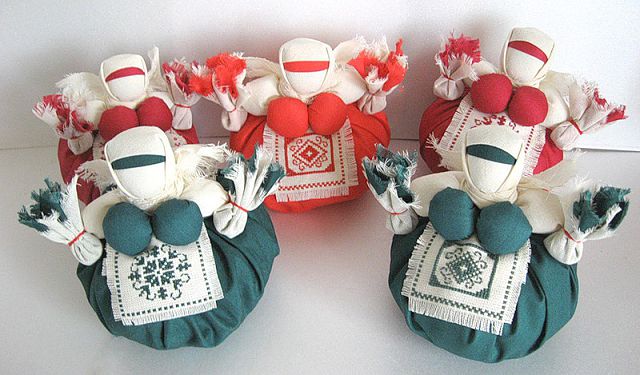 Кукла-оберег ПодорожницаПодорожница делалась исключительно для путников, отправляющихся в долгий путь. Наравне с такими приметами, как посидеть на дорожку или не начинать поход в понедельник, обычай держать Подорожницу при себе символизировал удачное путешествие и благополучное возвращение домой. Кукла-оберег обязательно снабжалась небольшими узелками, в один клали зерно на сытость, в другой – горстку земли или золы из родного очага.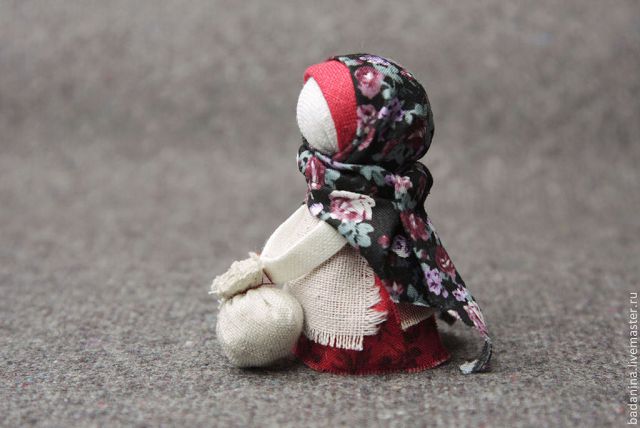 Обрядовая кукла КупавкаКупавку делали исключительно незамужние девушки. Основу куклы составляли две палочки, сложенные крест-накрест, что символизировало судьбу, предназначение. Купавку обряжали в льняной лоскут, украшали цветами и ленточками, каждая из которых отвечала за определенное желание. В ночь на Купалу девицы направлялись к реке, опускали куклу в воду и наблюдали: пристанет к берегу – сватов девушке в этом году не дождаться, потонет — быть беде, уплывет – девушка выйдет замуж.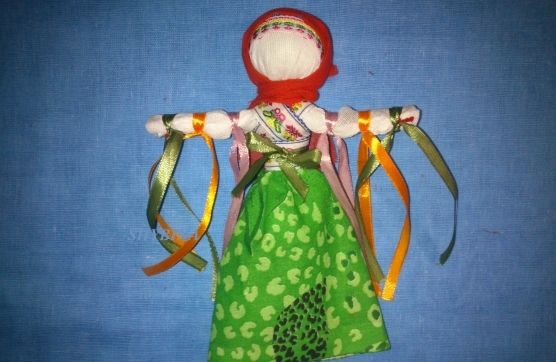 Кукла-оберег Крупеничка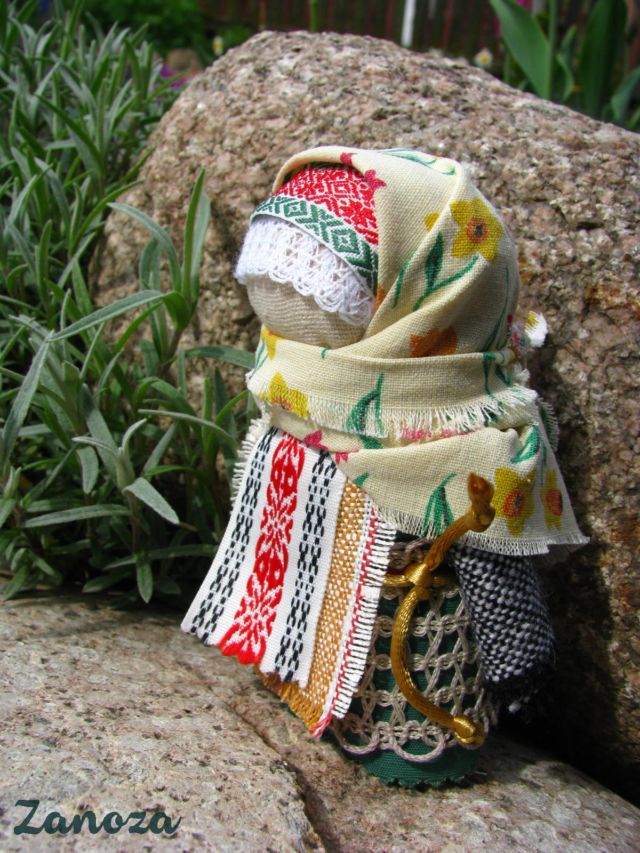 Кукла Крупеничка или Зерновушка − это оберег на достаток и семейное благополучие в доме. В давние времена именно она была хранительницей зерна, используемого на следующий год для посева. А в трудные времена эта горстка крупы «на черный день» могла спасти семью от голода.Сбереженный запас символизировал сохраненные силы Земли. При посеве в первую очередь использовалось зерно из мешочка, а куклу разбирали. После уборки делали новую куклу и заполняли ее зерном нового урожая. Крупеничка всегда стояла на видном месте в доме и именно по ней судили, как живет эта семья, не голодает ли.Крупы в Зерновушку могли класть самые разные, в зависимости от того, какой именно оберег требовалось получить. Чаще всего это была гречиха, но по праздникам куклу могли наполнять самым дорогим в те времена зерном, рисом. Также использовалась перловка – оберег на сытость и овес, дающий силу. Допускался и микс из нескольких круп одновременно, а на дно могли положить монетку.Кукла-оберег Счастье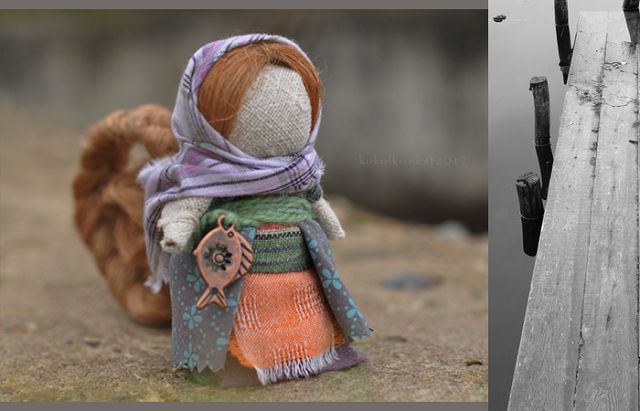 Одной из самых известных и любимых славянских кукол является Кукла на счастье. Главное в кукле – ее длинная и толстая коса, которая символизирует долгую и счастливую жизнь. Ведь издавна считалось, что именно в волосах находится сосредоточение жизненной силы человека, с ними связано всевозможные приметы и обычаи.Волосы нельзя было выбрасывать и пускать «по ветру». А на свадьбе жених выкупал именно косу невесты, обещая взамен сделать счастливой свою избранницу.Кукла – БЕРЕГИНЯКуколка «Берегиня» дома занимает среди них особое место благодаря своему размеру и назначению. Раньше ее изготавливали из ненужной ветоши. Современный сувенир предусматривает на детали куклы новую ткань. Тряпочки вручную, без ножниц, разрывались на кусочки и перевязывались красной прочной ниткой, которую рвали тоже вручную. Сейчас, безусловно, от таких технологий отказались. Считалось, что кукла оберегает того человека, из старой одежды которого изготовлена. А если собрать вещи со всего дома, то всю семью и будет охранять. Поэтому куклы делались большими, добротными и тяжелыми. Стандартный размер каркаса куклы — с локоть (расстояние от локтя до запястья). Куклу скрепляли прочными красными нитками. Красный цвет славяне считали обережным, да и просто нарядным.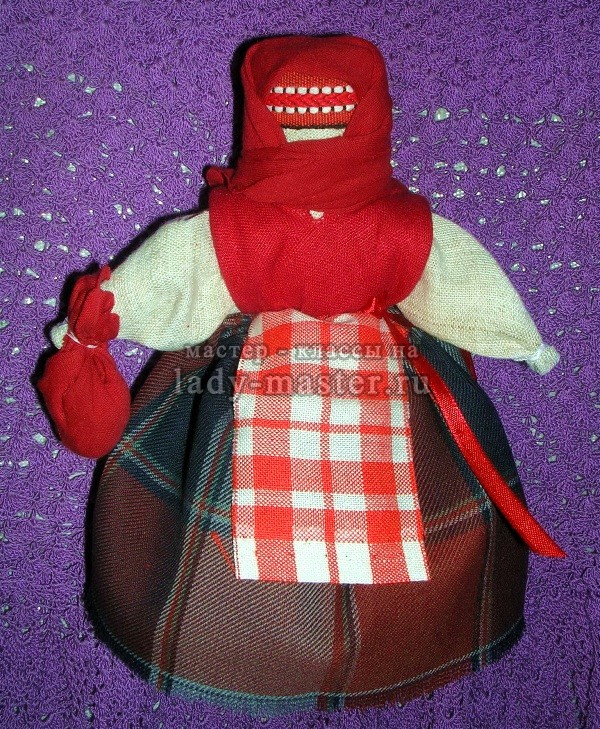 Филипповка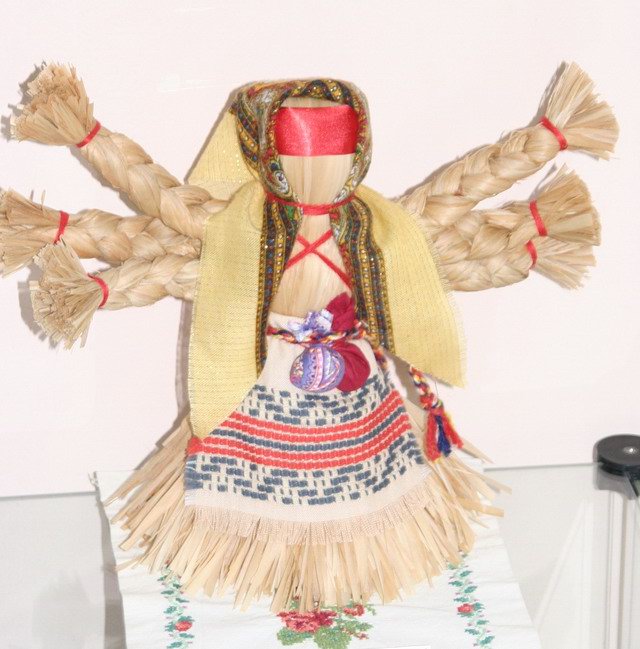 Её дарили хозяйке для помощи во всех делах. Это обрядовая кукла, и делали её (также как дарили) на Филиппов день, 27 ноября, отдавая дань непростому женскому труду.Кукла Филипповка - шестирукий оберег, кукла рукодельниц. Считалось, что он оберегает женские руки от усталости, травм. а также облегчает и скрашивает женский труд и превращает его в удовольствие.Чтобы рукоделие денежку приносило, на пояске у Филипповки привязывают узелок - лакомник с зернышком и монеткой. Делалась такая кукла на посиделках на Филиппов день (27 ноября) по окончании полевых работ, сразу перед тем как вплотную заняться рукоделием зимними днями и вечерами. Кукла Желанница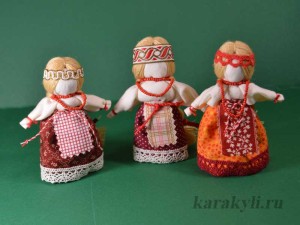 Народная тряпичная кукла «Желанница» — амулет на исполнение задуманного. Куколку хранили в тайном мешочке или сундучке и никому не показывали, чтобы «не сглазили». Для исполнения желания нужно было сделать кукле «подарок» — бусики, бантики, вышивку на платьице или просто новую «богатую» одежку. Старое платьице тоже не снималось и не выбрасывалось. Новый наряд просто одевался сверху. При этом следовало очень ярко и точно представить то, о чем просишь у куклы – и, считай, что задуманное уже почти сбылосьКукла - ПеленашкаВ старинной русской деревне крестьяне считали, что злые духи стараются всячески навредить беззащитным людям. Чтобы сбить злых духов с толку, спелёнутую куклу подкладывали к младенцу в колыбель, где она находилась до крещения ребёнка, чтобы принимать на себя все напасти, угрожавшие незащищённому крестом чаду. Только после крещения, которым за младенцем утверждается статус человека, кукла убиралась из колыбели. Куклу хранили в доме наравне с крестильной рубахой ребёнка. 
Пеленашка, или кукла-младенчик, имеет обереговую конструкцию. Кукла даётся в ручку ребёнка в качестве естественного массажёра, а также при приходе гостей вставляется в складочки платочка ребёнка и тогда гости, чтоб не «сглазить» ребёнка, говорили про куклу: «Ой, до чего куклёнок-то хорош!»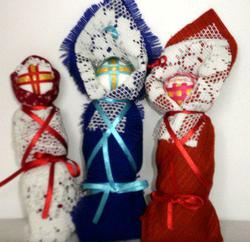 Вы девчушки – говорушки.  Всем известные подружкиНам скажите ПОЧЕМУ? Игрушку народною зовут.1.У народной игрушки нет автора2. Образы игрушки создаются и сохраняются из поколения в поколение.3.И передаются от отца к сыну, от матери к дочери.РЕФЛЕКСИЯПодведение итога ( теоретической части урока)Три подружки – говорушки говорят, что та игрушка…Игрушка -  мудрая, добрая, полезная, злая, старая, неяркая, вкусная, и грустнаяНужно нам найти ошибку, что запрятана в словах….Она веселит, смешит, играет, балует и поучаетНужна нам для веселья, еды, беседы, и ученьяПохожа на старушку, веселую подружкуСегодня на уроке мы изготовили полезную игрушку – оберег. Посмотрите на свои работы, порадуйтесь своему труду.Я думаю, что они обязательно порадуют Царя и его капризное дитя.Обоснование целей урокаНа уроке мы И….иПро игрушку все У….иГде? Когда? Какой? БылаЗа душу нас всех в…аЧто она красивой с…аМы фантазию в……иМы мечтали у……иМалых деток з…….иКаково же от работы ваше настроение?Посмотри на эти лица. У них разное настроение. Нарисуй своей матрешке такое лицо, которое похоже на твое настроение.( дети рисуют настроение)Ну а кто же настроение в ваших группах задавал?( Оценивание работы каждого участника группы)Заключительное слово учителя Мы с вами сегодня узнали очень много интересного и поучительного для нас, познакомились с экспонатами виртуального музея народных промыслов. Трудно перечислить все золотые россыпи народного искусства Руси. Знакомясь с ним, вводя его в свой быт, мы становимся духовно богаче, человечнее, потому что в нем слились воедино нравственные и эстетические начала, целесообразность и красота.Сегодня художественные изделия служат непременной частью повседневной жизни человека, они вошли в быт как необходимые предметы. Опыт мудрого, трудолюбивого народа может постоянно возрождаться и передаваться из рук в руки, из уст в уста, если хоть капелька памяти сохранится в  душах людей.Народному ремеслу можно научиться, если к этому стремиться.Долго ль быстро сказ ведется.Знаем где и как берется.Но всему есть свой конец.И за это представленье –Царь дарует угощенье!Д/З Подобрать материалы о ремеслах своих родственников ( бабушки, дедушки) с целью создания прообраза культуры своего региона.Составить коллаж с оберегами.Инструкционная картаДля того чтобы сделать такой оберег, вам понадобятся:три крупных отреза ткани (для двух основных элементов куклы и ее платка)несколько маленьких лоскутов для торбочекдекоративная лента (например, цветочки)синтепон или ватакрупы для набивки и закладывания своих желаний в куклу.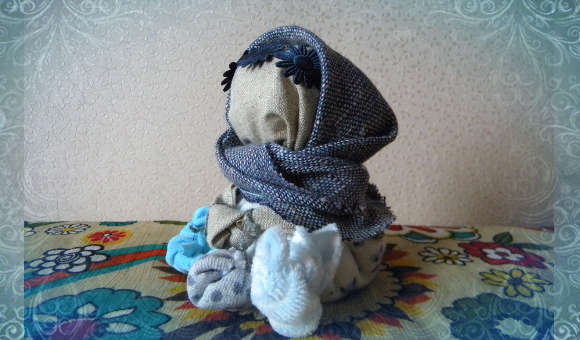 Мастер-класс рассчитан на подбор круп, исходя из их значения для здоровья:гречиха – нормализация уровня сахара в крови, помощь при похудении;овсяная крупа – очищение кишечника, ускорение обменных процессов;рис – долголетие, понижение давления;манная крупа – эффективный набор веса;пшеничная крупа – помощь сердцу и желудку;пшенная крупа – похудение, «женские» функции организма;перловая крупа – поддержка работы мозга и мышечной системы;ячневая крупа – мозг, кровеносные сосуды;кукурузная крупа – помощь для пищеварительного тракта;горох – против камней в почках и онкологических заболеваний.1  2.  3. 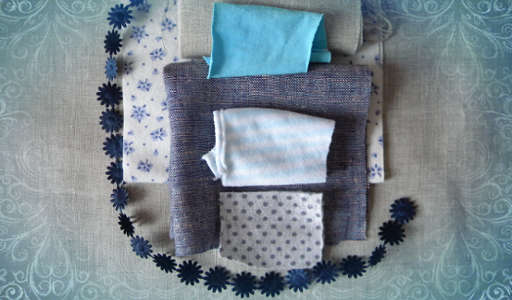 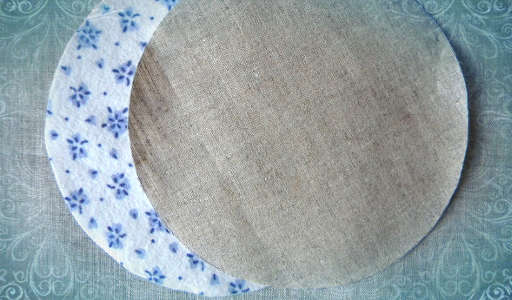 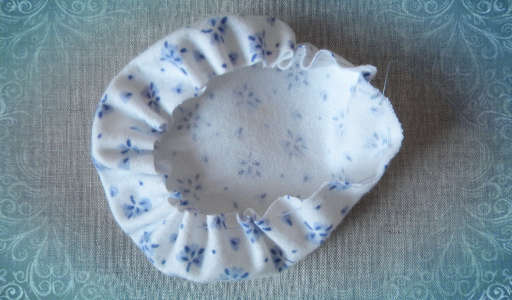  4   5.   6. 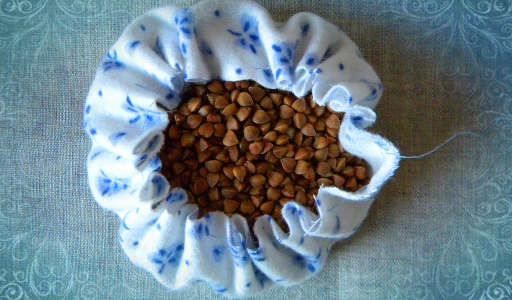 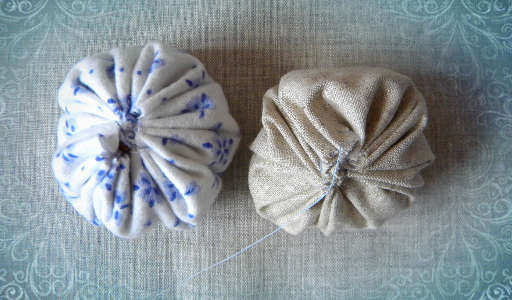 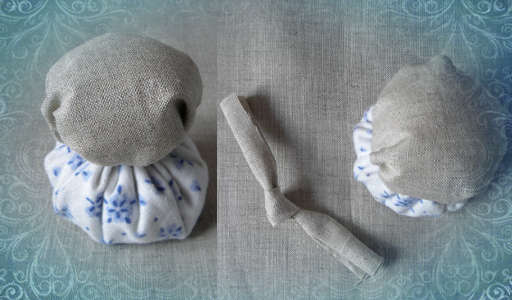  7.   8.    9. 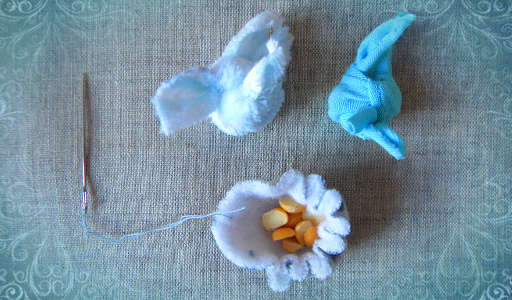 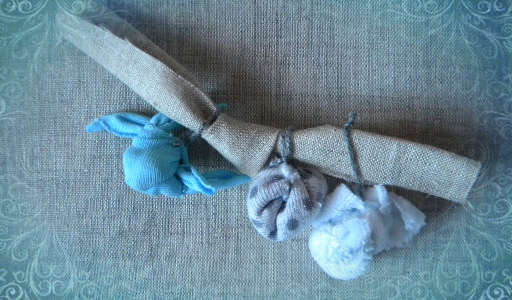 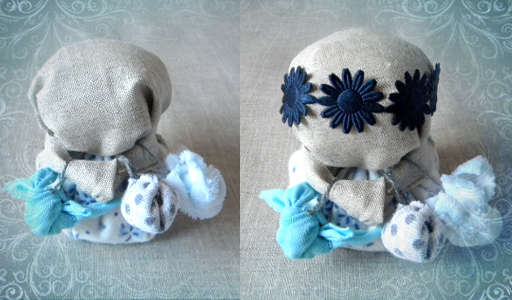 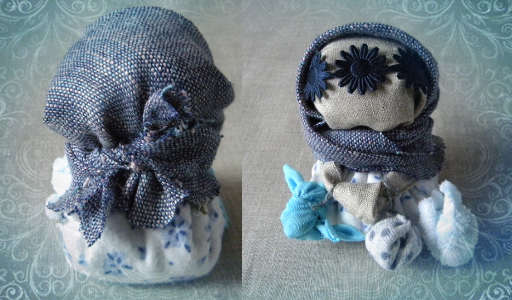 После этого можно декорировать оберег – украсить его тесьмой и платочком своими руками. Оберните голову куколки тесьмой и сшейте ее кончики со стороны затылка. Если вы используете тонкую тесьму или ленту, этот материал и вовсе можно не сшивать, обойдясь двумя узлами.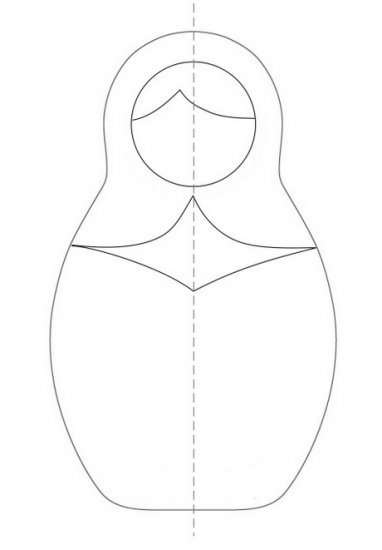 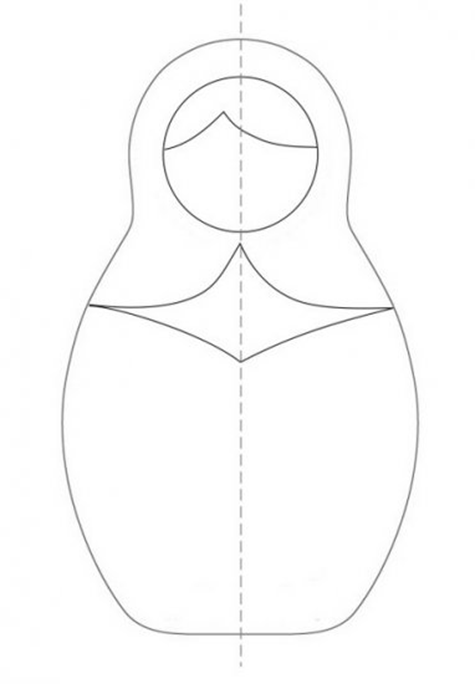 Сегодня мы с вами познакомимся с тайной тряпичной куклы инаучимся ее изготовлению.При слове «кукла» в нашем сознании возникает некий образ, связанныйс миром детства. Но всегда ли это было так?И вот я хочу спросить вас: а как вы думаете, что обозначает слово«кукла», как вы понимаете его значение? (ответы учащихся) В «Толковом словаре русского языка» С.Ожегова слово«кукла» формулируется так: это детская игрушка в виде фигуркичеловека. В Толковом словаре В.И. Даля - кукла, куколка, кукленок –сделанное из тряпья, кожи, бумаги, дерева подобие человека, а иногда иживотного.Кукла - знак человека, его игровой образ-символ. В этой роли онафокусирует время, историю культуры, историю страны и народа, отражая ихдвижение и развитие. К этому благодатному источнику духовности иобращаются те, кто изучает народную культуру, кто стремится донести допотомков драгоценные ее крупицы.Наши бабушки и прабабушки не покупали кукол в магазинах, амастерили их сами. Кукла бережно передавалась из рук в руки – от матери кдочери, от бабушки к внучке…С появлением промышленных предприятий и выпускоммногомиллионных партий пластмассовых игрушек, традиция изготовлениятряпичной куклы практически угасла, но сейчас, в наши дни, тряпичнаякукла «переживает второе рождение».Традиционно кукол делали женщины для своей семьи. В каждом доменасчитывались десятки различных экземпляров.Создание тряпичной куклы можно назвать волшебным. Из несколькихярких лоскутков, ветоши и ниток на глазах рождаются неповторимые образы.Иглой и ножницами наши прародительницы не пользовались, чтобы жизньребенка была «не резанная не колотая». Лиц также не рисовали, чтобы неприсвоить личность определенного человека.Изготовление куклы сопровождалось всегда произношением вслухдобрых пожеланий или молитвой, т.к. у текстильных кукол есть свойство –впитывать в себя информацию и накапливать энергию. Именно поэтому всемьях для своих детей кукол делали из старой одежды, считалось, что«ношеная материя хранит в себе родовую силу и, воплотившись в кукле,передает ее ребенку, становясь оберегом.». На подарок же куклы делались изновой ткани.Лоскуты для кукол тщательно подбирались. Особенно ценилиськрасные тряпочки. Этот цвет многие народы наделяли магической,обереговой силой. Красный цвет — цвет огня, крови, солнца; обещание долголетия, плодородия, силы и власти. В традиционных костюмах на Русииспользовались до 33 оттенков этого цвета.Куклы сопровождали человека на протяжении всей жизни: онизащищали человека от злых сил, принимали на себя болезни и несчастья, сними встречали праздники, справляли календарные обряды, куклы служилипомощниками в разных делах«Кукла — способ познания жизни и для тех, кто ее создает и для тех,кто с ней общается». Через такие игрушки дети знакомились с укладомжизни и учились взаимодействовать с миром. Игрушки никогда не оставляли на улице, не разбрасывали поизбе, а берегли в корзинах, коробах, запирали в ларчики. Брали на жатву и напосиделки. Их клали в приданое. Позволяли играть "молодухе",пришедшей в дом жениха после свадьбы, ведь замуж выдавали с 14 лет. Онапрятала их на чердаке и тайком играла с ними. Потом эти куклы переходилик детям.Тряпичные куклы разделяются на обрядовые, обереговые и игровые.Какое бы событие не случалось в жизни, всегда на этот случай можно былосделать куклу. Сообщения обучающихся:Десятиручка - кукла обрядовая, делалась специально для хозяйки какпомощница во всех делах. Эта кукла являлась оберегом для рукодельниц,оберегая их руки от усталости и принося удовольствие от рукоделий.На поясе у десятиручки привязан мешочек с зернышком и монеткой.Это для того, чтобы рукоделие приносило денежку.Зайчик на пальчик – обрядовая куколка, которая делаласьспециально для трехлетнего ребенка, чтобы у него был всегда собеседник идруг в играх. Зайчик одевался на пальчик и всегда был рядом с ребенком.Тогда и родители могли спокойно оставить ребенка одного и не бояться, чтоему будет страшно или одиноко в доме. Да и взрослым можно поговорить стаким зайчиком, так как не всегда можно рассказать, что тебя тревожит 5близкому человеку. А Зайчик на пальчик выслушает вас в любую труднуюминуту. Взрослым сложнее бывает открыться и поделиться своими обидами,проблемами, а порой просто и не с кем. Зайчику легче выговаривать своигорести и беды. И при этом веселей как-то. Ощущение, что у тебя есть друг,который тебя выслушает и поможет.Вот такой этот зайчик, совсем непростой.Кукла пеленашка – обрядовая кукла, которая, по поверьям, придавалаженщине материнскую силу. Ее клали на колени к невесте во время свадьбы.Рожденному ребенку подкладывали пеленашку в кроватку, чтобы онаотводила злых духов до крестин. На первый вид простая куколка делаетсядовольно просто и несет много важной информации. Куклу - пеленашкухранят в доме наравне с крестильной рубахой. Пеленашка – достаточнопростой способ защитить ребенка от злых духов и сглазаКубышка - травница – обрядовая кукла, которая защищала отболезней в доме. Внутри кукла наполнена лекарственными травами.Периодически ее надо мять в руках и по дому будет разноситься целебныйзапах и дух трав, которые будут отгонять все возможные болезни. Через двагода травку в кукле надо поменять. Травницей разрешали играть детям ивешали над кроваткой. А если в доме кто-то болел – ставили у кроватибольного. Это хорошая берегиня дома и заботливая хозяйка. Благодаря ей вдом не проникают злые духи и болезни.Берегиня несла частичку души хозяйки и помогала защищать дом. Ктому же она приносила в дом достаток, для чего в руках у нее узелок спшеницей. Берегиню нужно поместить над входом выше головы, так чтобыона могла видеть входящих в дом. Народ считал, что она оберегает отплохого глаза и злых людей. Кукла Берегиня дома является обережнойобрядовой тряпичной куклой. Обычно такую куклу делала хозяйка дома изкусочков ткани.Зернушка (или крупеничка) – это тряпичная кукла-оберег на сытость,достаток в семье и хозяйственность. Крупеничка была главной куклой в 6древнеславянской семье. При сборе урожая эту куклу заполняли зерном,наряжали и бережно хранили в красном углу. Традиционно тряпичную куклунаполняли гречишным зерном или пшеницей. Славяне верили, что еслиЗернушка доверху наполнена зерном, то следующий год будет сытным иблагополучным, и что именно Крупеничка принесет в дом достаток иблагополучие.Богач (мужичок, пара Крупеничке) – эта обрядовая кукла делалась впару к кукле Крупеничке. Ведь как ни крути, богатство в дом приноситмужичок. Но он не только обеспечивал прибыль и достаток на год, но изащищал семью и род от напастей и неудач, приносил благополучие. Какправило, после изготовления Богача, он путешествовал по дому, пока ненаходил свое место. После этого Богач становился незаметным, как быневидимым. Итак, если вам необходим не только достаток, но иблагополучие в семье – вам просто необходима обрядовая кукла Богач.Кукла Коляда - это символ тепла, солнца и добрых гармоничныхотношений в семье. Делалась эта кукла на праздник Коляды (с 7 по 19января). А использовалась эта кукла на Рождественских колядках. Веселыеряженые ходили по домам и колядовали, держа в руках эту куклу, и пели отее имени. Она представляла собой дородную женщину, одетую во все новоеи нарядное. От ее имени колядующие желали счастья и благополучия. Пелирадостные, прославляющие хозяев песни. В некоторых местностях колядкизаканчивались возле костра с пожеланиями блага себе и близким исжиганием Коляды. С ее приходом в доме поселится счастье, мир и согласиемежду членами семьи. В мешочках, подвешенных к поясу находится хлеб исоль. За пояс заткнут веник, которым Коляда отгоняет нечистую силу.Зольная кукла. Самой первой куклой была зольная кукла. «Зольную»куклу дарили молодым на свадьбе вплоть до 30-х годов прошлого столетия.Зольная кукла воплощала собой дух предков, обращённый к потомкам. Золаиздавна символизировала домашний, а изначально родовой очаг. Являясь частью родового зольника, она несла в себе идею сохранения рода,умножения потомства.Её делали из золы костра (очага), смешав золу с водой и сделав шарик,который потом оборачивали тряпицей. Эта древняя кукла былахранительницей домашнего очага. Она считается свадебной, потому что еедарила мать своей дочери-невесте, передавая вместе с куклой силу родногоочага. И невеста в дом к жениху уносила этот огонь и благословение своегорода, своих предков. Таким образом, на огненном уровне соединялись дварода. Еще ее делали при переезде в новый дом, чтобы забрать с собой нетолько домового, но и силу огня из очага. Также, женщина дарила ее какоберег своему любимому, когда он отправлялся в дальний путь по делам иливоенные походы. При кукле находился маленький кукленок. Егозавертывали в пеленку и свивальник.Желанница В древности, у каждой девушки была секретная куколка,магическая куколка, куколка, которую девушки никому не показывали ихранили всю жизнь в потайном сундучке, вдали от посторонних глаз.На растущую луну, девка доставала куклу из сундука, загадывалажелание и пришивала на подол платья куклы бусинку или привязывалановую красивую ленточку. Затем доставала зеркальце, подносила его кличику Желанницы и приговаривала: "Гляди, какая ты красавица. А заподарочек мое желание исполни". После этого кукла пряталась до поры довремени. Говорят, что до следующей луны желание куколка обязательноисполняла. Хотите верьте, а хотите нет, но и сейчас частенько женщиныстали себе делать такие куклы. Основное правило изготовления куклы - безиголки и без ножниц, потому что нельзя колоть или резать своюподруженьку, да и счастье зашить можно. Главное, при загадывании желания не употреблять частицы "не", а также правильно хранить вашу куколку (вдали от посторонних глаз).И чем больше у вас желания - тем в итоге наряднее получится вашакукла.8Вепсская кукла - «кукла материнства».Разновидностей этой куклы много: в нашей стране проживает порядка150 народностей и такую куклу делают в разных краях – и на севере и на юге.Но название вепсская произошло от того, где эта куколка впервые зародилась– недалеко от города Санкт-Петербурга находится Карелия и там проживаланебольшая народность – вебсы. И они делали таких кукол. Это образзамужней женщины, образ матери-кормилицы. Огромная грудь говорит о еёпредназначении – прокормить свой род.Матери делали вепсскую куклу своему ребенку. Кукла согревалаколыбельку и отводила порчу. Девки делали куклу, когда понимали, что импора выходить замуж, и выставляли на окно, чтобы парни знали, что порасвататься. Вепсская обрядовая кукла – хороший талисман и оберег как длядетей, так и для взрослых девушек и замужних женщин!В современном мире так много суеты и забот, что многие забывают одушевном состоянии. Создание тряпичной куклы помогает успокоиться,раскрыться, привести в порядок чувства и мысли. Узелок за узелком, уходятпрочь суета и усталость, душа наполняется светом…